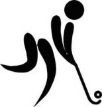 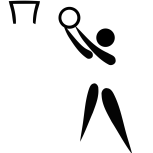 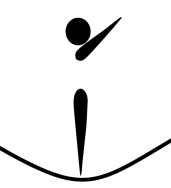 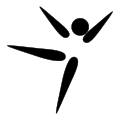 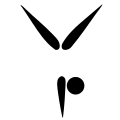 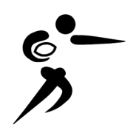 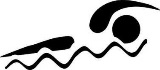 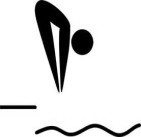 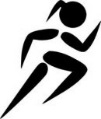 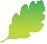 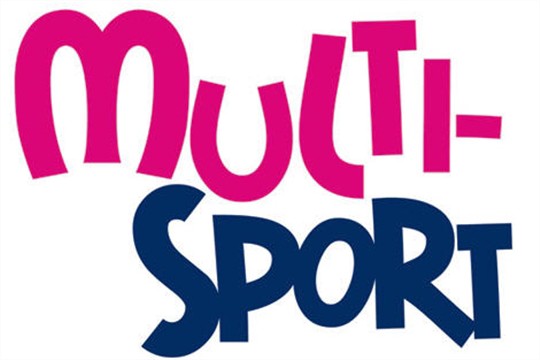 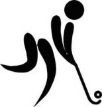 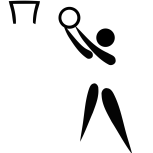 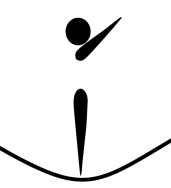 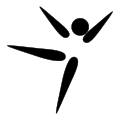 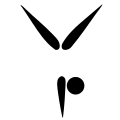 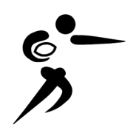 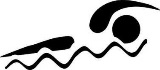 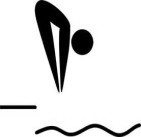 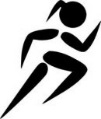 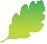 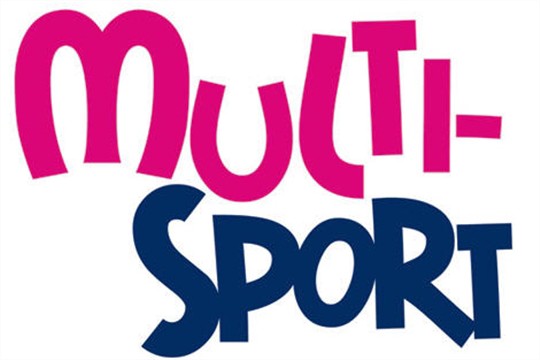 October Holiday CampMon 14th to Wed 16th October 20199.00am - 3.00pm for £60.00 – 3 days each weekHours of fun and a chance to try a variety of different sports, with coaching from fully qualified CoachesThe camps are available for 8 to 12years old.VENUE:  The Lasswade Centre,9 Eskdale Drive, Bonnyrigg EH19 2LA or call 0131 271 4533.Bookings & Payments should be made by Sunday 06th October 2019Please note: Payment must be made in full at time of booking and is non-refundable after Sunday 06th October 2019Children should bring/wear comfortable clothing for indoor & outdoor activities and bring snacks, lunch and drinks. NO NUT PRODUCTS PLEASE.An early drop off from 8.30am & late pick-up by 3.30pm is available at no extra cost, but     must be booked in advance.If you require further information please contactmary.mackie@midlothian.gov.uk / 07827 663 951Next Multi-Sports Camp Feb week 2020Venue to be confirmed October Holiday CampMon 14th to Wed 16th October 20199.00am - 3.00pm for £60.00 – 3 days each weekHours of fun and a chance to try a variety of different sports, with coaching from fully qualified CoachesThe camps are available for 8 to 12years old.VENUE:  The Lasswade Centre,9 Eskdale Drive, Bonnyrigg EH19 2LA or call 0131 271 4533.Bookings & Payments should be made by Sunday 06th October 2019Please note: Payment must be made in full at time of booking and is non-refundable after Sunday 06th October 2019Children should bring/wear comfortable clothing for indoor & outdoor activities and bring snacks, lunch and drinks. NO NUT PRODUCTS PLEASE.An early drop off from 8.30am & late pick-up by 3.30pm is available at no extra cost, but     must be booked in advance.If you require further information please contactmary.mackie@midlothian.gov.uk / 07827 663 951Next Multi-Sports Camp Feb week 2020Venue to be confirmed 